Publicado en  el 28/11/2014 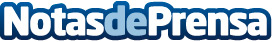 Banco Sabadell confirma la tendencia alcista del negocio de franquicias en EspañaEl emprendimiento como salida a la crisis, así como un cambio de modelo del sector del retail están contribuyendo a un crecimiento de franquiciados. Datos de contacto:Banco SabadellNota de prensa publicada en: https://www.notasdeprensa.es/banco-sabadell-confirma-la-tendencia-alcista_1 Categorias: Franquicias Finanzas http://www.notasdeprensa.es